Patient Centered Management Module (PCMM)Deployment, Installation, Back-Out, and Rollback Guide (DIBRG)WEBP*1.0*32 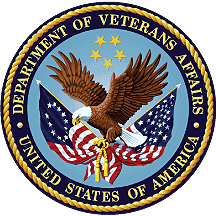 May 2023Version 1.0Department of Veterans AffairsOffice of Information and TechnologyRevision HistoryArtifact RationaleThis document describes the Deployment, Installation, Back-out, and Rollback plan for new products going into the VA Enterprise. The plan includes information about system support, issue tracking, escalation processes, and roles and responsibilities involved in those activities. Its purpose is to provide clients, stakeholders, and support personnel with a smooth transition to the new product or software, and should be structured appropriately, to reflect particulars of these procedures at a single or at multiple locations.Per the Veteran-focused Integrated Process (VIP) Guide, the Deployment, Installation, Back-out, and Rollback plan is required to be completed prior to Critical Decision Point #2 (CD #2), with the expectation that it will be updated as needed throughout the life cycle of the project for each build. Table of Contents1	Introduction	71.1	Purpose	71.2	Dependencies	71.3	Constraints	82	Roles and Responsibilities	93	Deployment	103.1	Site Readiness Assessment	103.2	Deployment Topology (Targeted Architecture)	103.3	Resources	103.3.1	Hardware	103.3.2	Software	113.3.3	Communications	123.4	Deployment/Installation/Back-Out Checklist	124	Installation	134.1	Pre-installation and System Requirements	134.1.1	Create Build Folder 2023.05.22-1.29B.05	134.2	Installation Procedure	134.2.1	Stop the Managed Server and Delete the Old Build	134.2.2	Delete Files from Managed Server Folders	134.2.3	Deploy the Latest Build	144.3	Installation Verification Procedure	144.4	System Configuration	144.5	Database Tuning	145	Back-Out	145.1	Back-Out Procedures	145.1.1	Database	145.1.2	Application EAR Files	145.2	Authority for Back-Out	156	Rollback Procedure	156.1	Rollback Considerations	156.2	Rollback Criteria	156.3	Rollback Risks	156.4	Authority for Rollback	156.5	Rollback Procedure	156.6	Rollback Verification Procedure	167	Risk and Mitigation Plan	16Appendix A:	Acronyms and Abbreviations	17List of TablesTable 1 – PCMM Application Dependencies	7Table 2 – Deployment, Installation, Back-Out, and Rollback Roles and Responsibilities	9Table 4 – Hardware Specifications	11Table 5 – Software Specifications	11Table 6 – Deployment/Installation/Back-Out Checklist	12Table 7 – Acronyms and Abbreviations	17List of FiguresFigure 1 – Deployment Topology (Targeted Architecture)	10IntroductionThis document describes how to deploy and install the Patient Centered Management Module (PCMM) release WEBP*1*32, and how to back out and roll back to a previous version or dataset. This document further details the criteria for determining if a back-out is necessary, the authority for making that decision, the order in which installed components will be backed out, the risks and criteria for a rollback, and the authority for acceptance or rejection of the risks.PurposeThe purpose of this document is to provide a single, common plan that defines how the VA PCMM implementation will be deployed and installed, including how it is to be backed out and rolled back, if necessary.The plan also identifies resources, a communications plan, and rollout schedule. Specific instructions for installation, back-out, and rollback are included in this document.DependenciesThe PCMM application is dependent on the following systems, applications, and services:Table 1 – PCMM Application DependenciesConstraintsThe PCMM project team, software, and test servers will adhere to the following directives, policies, procedures, standards, and guidelines:Veteran-focused Integration Process (VIP)Section 508 Information Technology (IT) accessibility standards governed under 29 U.S.C 794dHealth Insurance Portability and Accountability Act (HIPAA)VA DIRECTIVE 6508 – Privacy Impact AssessmentsVA Directive 6500 – Information Security ProgramOne (1) VA Technical Reference Model (TRM)VA Standards & Conventions Committee (SACC) Codes Standards and ConventionsPCMM will pass any Web Application Security Assessment (WASA) scansPCMM will not have any critical or high issues identified by a Fortify scanRoles and ResponsibilitiesThe following table identifies the interface’s deployment, installation, back-out, and rollback roles and responsibilities.Table 2 – Deployment, Installation, Back-Out, and Rollback Roles and ResponsibilitiesDeploymentThe deployment is planned as an iterative rollout. Site Readiness AssessmentThe PCMM application will exist within the VA Enterprise Cloud (VAEC) for SQA, ETS, INT, and production environments. The PCMM development team will maintain a local DEV environment to be used for sprint development and testing processes.Deployment Topology (Targeted Architecture)The figure below details the PCMM Deployment Topology (Targeted Architecture). REDACTEDFigure 1 – Deployment Topology (Targeted Architecture)ResourcesThis section describes hardware, software, facilities, documentation, and any other resources, other than personnel, required for deployment and installation.HardwarePCMM is an enterprise application hosted at the VA Austin Information Technology Center (AITC).The PCMM servers consist of eight virtual servers (VM), consisting of three application servers to accommodate end-user work, two application servers to support web service calls, and two database servers and one file share server to act as a quorum witness to the database cluster. Redundancies are achieved through replication of data at both the OS and application levels.The architectural design of each group consists of different redundancies:The database servers are clustered at the Operating System (OS) level and database-application level. They are connected to a NetApp Data Storage to provide additional storage, redundancy, and availability.The application servers are not clustered at the OS level, but at the application level they are in two clusters: attended and unattended. Currently, the attended cluster contains one WL server, and the unattended cluster contains two WL servers. OS-level implemented synchronization and application clustering maintain the redundancies.Table 4 – Hardware SpecificationsSoftwareThe following table describes software specifications required prior to deployment. If there are site-dependent differences, those difference will need to be provided.Table 5 – Software SpecificationsCommunicationsNotifications of scheduled maintenance periods that require the service to be offline or that may degrade system performance will be disseminated to the business-user community a minimum of 48 hours prior to scheduled events.Notifications to VA users for unscheduled system outages or other events that impact response times will be distributed within 30 minutes of an occurrence.Notifications to VA users for unexpected system outages or other events that impact the response time will be distributed to users as soon as possible.Notifications will be distributed to VA users regarding technical help-desk support for obtaining assistance with receiving and processing.Deployment/Installation/Back-Out ChecklistThe table below outlines the coordination and documentation effort by individual and the day and time when each activity (deploy, install, and back-out) is completed for PCMM.Table 6 – Deployment/Installation/Back-Out ChecklistInstallationPre-installation and System RequirementsCreate Build Folder 2023.05.22-1.29B.05On REDACTED, create folder /u01/app/BUILDS/2023.04.18-UM1.29.01. Copy the cissUserManagement-1.0-29B-05.ear, pcmmr_ear-1.0-29B-05.ear, and pcmmr_unattended_ear-1.0-29B-05.ear files into the new folder.On REDACTED, create folder /u01/app/BUILDS/2023.04.18-UM1.29.01. Copy pcmmr_ear-1.0-29B-05.ear into the new folder.Installation ProcedureStop the Managed Server and Delete the Old BuildIn the WebLogic console on REDACTED stop all the managed servers. Delete the previous deployments for cissUserManagement, pcmmr, and pcmmr_unattended. Delete Files from Managed Server FoldersOn REDACTED delete cache, stage, and tmp from the managed server folders.cd /u01/app/oracle/user_projects/domains/PCMM_Domain/servers/Srv1rm –rf ./cache/rm –rf ./stage/rm –rf ./tmp/Repeat the above steps for Srv2 and Srv4 folders on REDACTED.Deploy the Latest BuildIn the WebLogic console on REDACTED, deploy the new cissUserManagement-1.0-29B-05.ear, pcmmr_ear-1.0-29B-05.ear, and pcmmr_unattended_ear-1.0-29B-05.ear files.In the WebLogic console on REDACTED, deploy the new pcmmr_ear-1.0-29B-05.ear file.For cissUserManagement and pcmmr, target the AttendedCluster. For pcmmr_unattended, target the unattended cluster. Set the deployment order to 90 for cissUserManagement. Set the deployment order to 95 for pcmmr and pcmmr_unattended. Start the deployments and then start the managed servers.Installation Verification ProcedureThe REDACTED will perform the standard smoke test for PCMM.System ConfigurationSystem configuration changes are not applicable for this installation. Database TuningDatabase adjustments are not applicable for this installation.Back-OutBack-out pertains to a return to the last known good operational state of the software and appropriate platform settings.Back-Out ProceduresDatabaseSQL database changes are not applicable for this installation.Application EAR FilesStop the WebLogic managed servers.Delete the new cissUserManagement, pcmmr, and pcmmr_unattended deployments.Deploy the previous ear files:/u01/app/BUILDS/2023.04.18-UM1.29.01/cissUserManagement-1.29.01.ear/u01/app/BUILDS/2023.04.14-1.28.05ReportFix/pcmmr1.28.05.ear/u01/app/BUILDS/2023.02.23-1.28.04/pcmmr_unattended_ear-1.0-28-04.earStart the WebLogic managed servers.Authority for Back-OutBased on authority provided by the business sponsor and VA OIT IT program manager, PCMM can be backed out in accordance with their approval. Rollback ProcedureRollback pertains to data associated with this PCMM interface.Rollback ConsiderationsIt is necessary to determine if a wholesale rollback of the data associated with the PCMM interface is needed, or if a better course of action would be correcting the data through a new version of the patch (if prior to a national release), or through a subsequent patch aimed at specific areas modified or affected by the original patch (after a national release). A wholesale rollback of the data associated with this patch still will require uninstalling Python and removing the cron jobs on the PCMM Web Services Server.Rollback CriteriaThe decision to perform a wholesale rollback for this installation will be made by the business sponsor(s) and VA OIT IT program manager. Criteria will be determined based on separate and unique factors and evaluated upon post-installation use of the product.Rollback RisksThere are no risks identified to perform a wholesale rollback of Python and the cron jobs from the PCMM Web Services Server. There is no impact to the build or databases for this installation.Authority for RollbackBased on authority provided by the business sponsor and VA OIT IT program manager, PCMM can be rolled back in accordance with their approval.Rollback ProcedureThe rollback procedure steps are documented in Section 5.1 for the application and infrastructure. The back-out instructions are the same as those for the rollback of the application.Rollback Verification ProcedureVerify that all above data components have been removed from the system as described in the previous section.Risk and Mitigation PlanThe PCMM project team maintains a Program Risk Registry. Refer to this for all risks and mitigation plans for the PCMM project, including PCMM Web and VistA integration and the rest of the VA partner interfaces (Cerner Millennium, Cerner OpenLink, VA SFTP Site, and VA CDW).Acronyms and AbbreviationsTable 7 – Acronyms and AbbreviationsDateVersionAuthorDescription5/30/20232.0REDACTEDUpdated to reflect changes made in WEBP*1*325/25/20231.0REDACTEDBaseline VersionDependencyTypeDependency TypePCMM UseCerner Millennium SystemSystemCerner EHR solutions share a single design, which eases information sharing across care teams and venues. Care teams across the continuum use the system to document and access critical patient data, streamline workflows, and help with patient safety for active-duty service members, dependents, and Veterans.Cerner OPENLinkServiceData/InformationThe Cerner interface engine providing extensive data transformation, message routing, and communications-protocol bridging.VA SSH File Transfer Protocol (SFTP) SiteServiceData/InformationThe SFTP Site will be set up by the OEHRM group to allow for file transfers between VA and Cerner for various data-migration and syndication activities, including transfer of the patient, staff, and encounter files discussed in this document.Corporate Data Warehouse (CDW)ServiceData/InformationCDW is an internal data service that interacts with and queries CDW-cached data. Data will be a scheduled task to load CDW into the PCMM environment. CDW data will reside within PCMM for lookup and reference within the PCMM decision logic. The data will have their own designated datastore due to being relational data.Clinical Information Support System (CISS)SystemSystemPCMM utilizes the Clinical Information Support System (CISS) framework as part of its implementation but does not share a CISS portal with any other application or partner systems outside of PCMM functionality.VistASystemSystemSynchronizes CPRS header information from VistA for PCP assignment status or Mental Health Treatment Coordinator (MHTC) assignment.Master Patient Index (MPI)SystemSystemRegisters a patient from MPI broadcast messages and updates patient traits from MPI.TeamContactPhase / RoleTasksREDACTEDREDACTEDBuild and Deployment in Local DevPlan and schedule deployment in local environment.REDACTEDREDACTEDDeployment in Software Quality Assurance (SQA)/User Acceptance Testing (UAT) in Department of Veterans Affairs (VA)Support in configuration and access to production and SQA environmentsREDACTEDREDACTEDDeployment in Software Quality Assurance (SQA)/User Acceptance Testing (UAT) in Department of Veterans Affairs (VA)Support in configuration and access to production and SQA environmentsREDACTEDREDACTED Production WebLogic AdministratorProduction deployment REDACTEDREDACTEDProject ManagerPlan and coordination of installation REDACTEDREDACTED Back-outConfirm availability of back-out instructions and back-out strategy in accordance with appropriate criteria. REDACTEDREDACTEDPost DeploymentHardware, software, and system supportRequired HardwareQuantityVersionConfigurationApplication Server1Linux-RHEL7.9Attended Linux application server with WebLogic and Apache Web ServerApplication Server2Linux-RHEL7.9Unattended application servers with WebLogicApplication Server2Linux-RHEL7.9Web services servers with WebLogicDatabase Server2Windows 2019Windows database server for PCMM-Web applicationFile Share Server1Windows 2019Windows File Share ServerRequired SoftwareManufacturerVersionConfigurationOracle WebLogic ServerOracle12.2.1.4.0StandardJava™ SE Development Kit 8Oraclejdk1.8.0_361 (or higher)StandardMicrosoft SQL ServerMicrosoft2019 (or higher)StandardMicrosoft SQL Server Management Studio (SMS)Microsoft2019 (or higher)StandardApache Apache2.4.6 (or higher)StandardjTDS driverSourceForgejtds-1.3.1.jarStandardVistALinkVistA1.6StandardMirth ConnectMirthCorp4.2 (or higher)Standard#ActivityResponsible Party Start TimeDuration1REDACTED - Create folder /u01/app/BUILDS/2023.05.22-1.29B.05 and copy the new build ear files to the folderREDACTED 15 min2REDACTED  - Create folder /u01/app/BUILDS/2023.05.22-1.29B.05 and copy the new build ear file to the folderREDACTED 15 minProduction Deployment 9:00 PM Eastern1REDACTED - Stop the WebLogic managed serversREDACTED10 min2REDACTED – Delete the old pcmmr, pcmmr_unattended, and cissUserManagement deploymentsREDACTED5 min3REDACTED - Delete the cache, tmp, and stage folders from managed server foldersREDACTED10 min4REDACTED - Deploy the new cissUserManagement-1.0-29B-05.ear, pcmmr_ear-1.0-29B-05.ear, and pcmmr_unattended_ear-1.0-29B-05.ear filesREDACTED5 min5REDACTED – Deploy the new pcmmr_ear-1.0-29B-05.ear fileREDACTED5 min6REDACTED - Start the WebLogic managed serversREDACTED10 min7Smoke test (logon, SmartApp, search in Cerner for staff/patient, search in Vista)REDACTED45 minAcronym / AbbreviationDefinitionAWSAmazon Web ServicesCOTSCommercial off-the-ShelfCDWCorporate Data WarehouseCISSClinical Information Support SystemCPUCentral Processing UnitDASData Access ServiceDBDatabaseDDLData Definition LanguageETLExtract - Transform – LoadETSEnterprise Testing ServiceEHRElectronic Health RecordEHRMElectronic Health Record ModernizationGovCloudGovernment Cloud HIEHealth Information ExchangeHL7Health Level 7HIPAAHealth Insurance Portability and Accountability ActIAMIdentity and Access ManagementIOCInitial Operating CapabilityITInformation TechnologyPCMMPatient Centered Management ModulePITCPhiladelphia Information Technology CenterOITOffice of Information and Technology OEHRMOffice of Electronic Health Record ModernizationQAQuality AssuranceSaaSSoftware as a ServiceSACCStandards & Conventions CommitteeSFTPSSH File Transfer ProtocolTRMTechnical Reference ModelUATUser Acceptance TestingVAU.S. Department of Veterans AffairsVAMCVeterans Affairs Medical CenterVIPVeteran-focused Integration ProcessVISNVeterans Integrated Service NetworkVistAVeterans Information Systems and Technology ArchitectureVMVirtual MachineWASAWeb Application Security Assessment